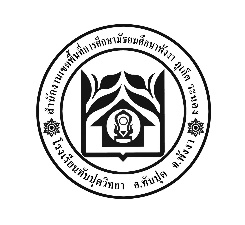 แบบติดตามนักเรียนขาดเรียนของครูที่ปรึกษาข้าพเจ้า (นาย/นาง/นางสาว) ……………………………………………………ครูที่ปรึกษานักเรียนชั้นมัธยมศึกษาปีที่ ……….……..  ได้มีการติดตามการขาดเรียนของ ………………...............……........................................................…………………………………………….นักเรียนชั้นมัธยมศึกษาปีที่…….....................…… เลขที่ประจำตัว……....................................ซึ่งได้ขาดเรียนมาเป็นเวลา…...…..วันข้าพเจ้าจึงมีการติดตามนักเรียนดังนี้ครั้งที่ 1  ตั้งแต่  วันที่…………..  ถึง  วันที่………… เดือน…………...........................…....…ปี……….……. รวมเป็นเวลา …………… วัน มีการติดตามโดยวิธี   ติดตามทางโทรศัพท์   ติดตามทาง line  ส่งจดหมายแจ้งผู้ปกครอง  เยี่ยมบ้านนักเรียน                 ผลการติดตามนักเรียน (ระบุปัญหา/สาเหตุของการขาดเรียน).............................................................................……............................................................................................................................................................................................................                                                          รับทราบผลการติดตาม     ลงชื่อ……………………………………………นักเรียน                                                                                          (……………………..…………………………)ครั้งที่ 2  ตั้งแต่  วันที่…………..  ถึง  วันที่………… เดือน…………...........................…....…ปี……….……. รวมเป็นเวลา …………… วัน มีการติดตามโดยวิธี   ติดตามทางโทรศัพท์   ติดตามทาง line  ส่งจดหมายแจ้งผู้ปกครอง  เยี่ยมบ้านนักเรียน                 ผลการติดตามนักเรียน (ระบุปัญหา/สาเหตุของการขาดเรียน).............................................................................……............................................................................................................................................................................................................                                                          รับทราบผลการติดตาม     ลงชื่อ……………………………………………นักเรียน                                                                                          (……………………..…………………………)ครั้งที่ 3  ตั้งแต่  วันที่…………..  ถึง  วันที่………… เดือน…………...........................…....…ปี……….……. รวมเป็นเวลา …………… วัน มีการติดตามโดยวิธี   ติดตามทางโทรศัพท์   ติดตามทาง line  ส่งจดหมายแจ้งผู้ปกครอง  เยี่ยมบ้านนักเรียน                 ผลการติดตามนักเรียน (ระบุปัญหา/สาเหตุของการขาดเรียน).............................................................................……............................................................................................................................................................................................................                                                          รับทราบผลการติดตาม     ลงชื่อ……………………………………………นักเรียน                                                                                          (……………………..…………………………)รวมการติดตามทั้งหมด……......……ครั้ง ของนักเรียน………………………….....................………………… เลขประจำตัว …........……….. ได้กลับมาเรียนตามปกติแล้ว ตั้งแต่วันที่ …....…… เดือน ………..............…………………..พ.ศ. ..…………………		 ผู้ปกครองได้มายื่นใบลาออกแล้ว	            อื่นๆ  ……………………………………………………………........................………………………………………………………							ลงชื่อ………………………………………………(……………………..…………………………)								                     ครูที่ปรึกษา